Exercice 1 :1—Donnez à chaque définition le terme scientifique qui lui corresponde : (2pt)2—Complétez le texte suivant par les termes convenables (1.5pt)Dans l’immunité naturel la …………………………….est une étape essentiel. Les cellules responsables sont ………………………………………..Et elle passe par plusieurs étapes, elle commence par ……………………………de l’antigène sur la paroi du macrophage, puis il va être …………………………………..et seras coincé dans un phagosome  pour qu’il soit ……………………………par des enzymes, et à la fin les ………………………….vont être éjectés.Les termes : Les macrophages – phagocytose – dégradé – englouti – les  restes – les lymphocytes B – anatoxine – les anticorps –                                                                                       La fixation.  3—Répondez par vrais ou faux devant chaque proposition (1.5pt)4—Corrigez les propositions fausses parmi les propositions suivantes : (3pt)- la fibre nerveuse motrice est constituée de fibres musculaires ……………………………………………………………………………………………………………………………………………………………………………………………………….-Les lymphocytes T  murissent au niveau de la moelle osseuse ……………………………………………………………………………………………………………………………………………………………………………………………………….-la matière blanche contienne des corps cellulaires ……………………………………………………………………………………………………………………………………………………………………………………………………….-Le VIH se multiplie à l’intérieur des lymphocytes T8 et les détruisent ……………………………………………………………………………………………………………………………………………………………………………………………………….Exercice 2 :1-Reliez par des flèches les termes de catégorie A par ceux qui leurs convient dans la catégorie B : (2pt)2-Determinez la caractéristique que définies les phrases suivants : (1.5pt)--Le muscle peut être stimulé par différentes stimulus : ………………………………………………………………………………………………………………..--Le transport de l’influx nerveux par les fibres nerveuses : …………………………………………………………………………………………………………..3-Repondez par vrais ou faux devants chaque propositions : (3pt)4-Determinez les suggestions qui représentent les caractéristiques des microorganismes : (1.5pt)--La taille--La multiplication accélérée --La forme --La destruction des cellules hôtes--La phagocytose --La production de la toxine Exercice 3 :1-Remplissez le tableau suivant : (2.5pt)2-Reliez par des flèches les termes de catégorie A par ceux qui leurs convient dans la catégorie B : (3pt)3-Ecrivez chaque propositions dans la case convenable du tableau : (2.5pt)Les propositions :A/Le fibre musculaire est l’unité structurel est fonctionnel du muscle.
B/La sérothérapie permet au corps d’avoir une immunisation rapide. C/lors de la contraction le muscle se gonfle et ça longueur augmente.D/la vaccination protège le corps parce qu’il contient des anticorps. E/a moelle osseuse et le lieu de production des globules blancs Exercice 4 :1-Relier par une flèche entre les termes du groupe 1 avec leurs caractéristiques du groupe 2 :(1,5pt)2-Repondre par vrais ou faux devant chaque proposition : (2pt)3- Remplir le tableau suivant par le numéro d’image convenable : (1,5pt)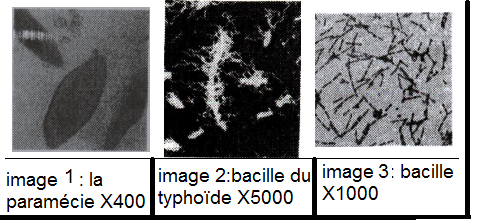 
Exercice 5 :Le document 1 représente un schéma de coupe transversale réalisé au niveau de la moelle épinière avec les racines du nerf rachidienÉcrivez sur votre copie le nom approprié pour chaque numéro de document ?Les systèmes corporels peuvent être soumis à diverses blessures. Le tableau suivant en représente quelques-unes2 - Recopier le tableau sur votre copie et remplissez-le de ce qui convient ?On considère des suggestions incorrectes suivantes :A – Pendant le relâchement du muscle du muscle, son ventre gonfle et diminue en longueurB –L’influx nerveux moteur apparaît au niveau du muscleC -Les lymphocytes - T - interfèrent avec l'immunité en produisant des anticorps spécifiquesD – La sérothérapie est une méthode préventive qui permet au corps d'obtenir une protection permanenteE - Le groupe sanguin 0 est caractérisé par des globules rouges dont la membrane porte l’agglutinogène A et l’agglutinogène B-3 – Recopier sur votre copie les suggestions après avoir corrigé ce qui est  soulignée ?Exercice 6 :La première partie : 4 pointsÉcrivez les termes suivants sur votre copie, puis mettez le numéro de définition approprié devant chaque termeA quel niveau de l’encéphale la matière grise est-elle présente et à quel niveau se trouve la matière blanche ?Mentionnez deux dangers qui menacent l'intégrité du système nerveux La deuxième partie : (4 points)Le document suivant montre des schémas en quatre étapes d'un phénomène qui détruit les microbes lorsqu’ils fuient dans le corpsEn fonction de vos connaissances et des informations du document:1- Organiser ces étapes par ordre chronologique, en utilisant les lettres des schémas2 - Mentionnez brièvement ce qui se passe à chaque étape3 – a - Nommé le phénomène étudié   - b - Citer ses caractéristiquesExercice 7 : On a excité la patte postérieure de la grenouille spinale avec de l'acide, et  on a observé que ce membre se plie (document ci-contre)1 – Que veut dire grenouille spinale ?2 - Quel type d'activité nerveuse représente cette réaction de la grenouille ?3 - Ecrire sur votre copie les noms des éléments numérotés sur le document?4 - Énumérez trois risques pour la sécurité de l'élément 2 ?Exercice 8 : Dans le texte ci-dessous, il y a 6 espaces, numérotés de 1 à 6 :L'environnement dans lequel nous vivons est caractérisé par la présence d'un groupe de ... 1 ....... parmi eux ...... 2 ...... et des champignons. Le corps maintient son intégrité par .... 3 ..... Ce dernier remplit sa fonction par deux types de réponses ... 4 ...., cependant dans certains cas il est exposé à un groupe de ... 5 .... Parmi eux ... 6 ... et le SIDA1- Écrivez sur votre copie le mot ou la phrase appropriée pour chacun des mots et expressions suivants: (bactéries, spécifiques et non spécifiques, allergènes, microbes, troubles immunitaires, système immunitaire.)2 - Selon vos informations, mentionnez 4 façons d'être infecté par le SIDA ?Exercice  9 :Définissez les termes suivants:Le neurone - mouvement volontaire - phagocytose - vaccination.Ecrivez sur votre copie la lettre de chaque proposition correcte  parmi les suggestions suivantes: A- La moelle épinière est constituée d'une substance blanche centrale et d'une substance grise périphériqueB - L'acte réflexe nécessite l'intervention d'un récepteur sensoriel, d'un conducteur sensoriel, d'un centre nerveux et d'un conducteur moteur et l’effecteurC – l’influx nerveux moteur est créé au niveau de l’aire motrice et transféré par les fibres sensorielles à l'organe effecteurD - Le maintien de l'intégrité et de la santé du système nerveux nécessite d'éviter les drogues, la fatigue et le bruitSur votre copie, écrivez le mot ou la phrase appropriée pour chacun des nombres indiqués dans le texte ci-dessous :Entourant le muscle squelettique ... 1 ....  Constitue La membrane externe ramifiée à l'intérieur, isolant des groupes de ... 2 ... Appelé ... 3 .... Ce tissu comprend un réseau de capillaires et de fibres nerveuses. Les ramifications de chaque ... 4 ... sont reliées à un groupe de fibres musculaires et ce groupe forme ce qu'on appelle la plaque motrice.Approprier dans votre copie pour chacune des lettres attribuée aux phrases du premier groupe, le numéro de phrase qui lui convient dans le deuxième groupe :Énumérer deux façons de protéger le système reproducteur contre les infections sexuellement transmissiblesExercice 9Définissez les termes suivants: excitabilité – ContractilitéMentionnez deux comportements qui menacent l'intégrité du système nerveuxPour chaque définition, appropriez-lui le terme parmi les termes suivants: (nerf sciatique - encéphale- muscle - élasticité - arc réflexe) sous forme de paires: (numéro de définition: terme approprié)Reliez sur votre copie chacun des éléments du premier groupe aux éléments appropriés du deuxième groupe sous forme de paires: (A, ....), (B, ....), (C, ...), (D,....)Le document 1 représente quelques étapes d'un important phénomène immunitaire1 -Identifier Le phénomène représenté dans le Document 1 ?2- Donnez les noms appropriés aux étapes représentées sur les figures 1, 2 et 3 ?Exercice 10 :1 Reliez-vous avec la flèche chaque type de réponse immunitaire dans le premier groupe avec les cellules impliquées dans le deuxième groupe2 - Ecrire "vrai" ou "faux" dans les cases appropriées3 Après la connaissance de l’antigène par les phagocytes, la phagocytose se produit. Nous suggérons quelques phases de phagocytose non ordonnées:A - digestion de l'antigène - B - fixation de l’antigène par phagocyte - C – rejet des débris - D - ingestion de l'antigèneComplétez le tableau suivant en écrivant le nombre ordinal approprié pour chaque étape4 - Le document, ci-contre, représente un schéma d'une structure nerveuse musculaire. Écrivez le nom approprié pour chaque numéro de document1 :……………………………………………………………………………………..2 :……………………………………………………………………………………..3 :……………………………………………………………………………………..4 :……………………………………………………………………………………..Exercice 11 :Définissez un neurone (La cellule nerveuse) (0.5pt)..........................................................................................................................................................................................................................................................................................................................................................................................................................................................................................................................................................................................................................................Citez un risque qui menace l’intégralité du système nerveux et un risque qui menace l’intégralité de l’appareil musculaire (0.5pt)………………………………………………………………………………………………………………………………………………………………………………………………………………………………………………………………………………………………………………………………………………………………………………………………………………………………………………………………………………………………………………………………………………………………………………………………………………………………………………………………….…………………………………………………………………………………………………………………………………………………………..Citez les éléments qui interviennent au réflexe médullaire (1pt)………………………………………………………………………………………………………………………………………………………………………………………………………………………………………………………………………………………………………………………………………………………………………………………………………………………………………………………………………………………………………………………………………………………………………………………………………………………………………………………………………………………………………………………………………………………………………………………………………………………………………………………………………………………………………………………………………………………………………………………………………………………………………………………………………………………………………………………………………………………………………………………………………………………………………………Remplissez le texte suivant en utilisant les mots suivants : cellules infectées – humoral – cellulaire – l’antigène – lymphocyte T (2pt) Après avoir été sensibilisé par un ………………………………………… spécifique les ……………………………………se différencie en lymphocyte T mémoire et en lymphocyte T tueuses (cytotoxique), ces dernières éliminent les ………………………………………………Il s'agit d'une réponse immunitaire……………………………………………………..Ecrivez correcte ou faux devant chacune des suggestions suivantes (2pt)Liez chacun des termes du groupe A aux définitions de appropriées : (2pt)Exercices de Restitution des connaissancesLes définitionsLes termesUn centre nerveux qui se compose d’une matière grise central et une matière blanc périphérique …………………………………………………………Des cellules immunitaires qui murissent au niveau du thymus …………………………………………………………Une opération de donner au corps des anticorps issues d’un animal immunisé …………………………………………………………Zone d’intersection de fibres nerveuse avec les fibres musculaires …………………………………………………………Le synonyme de la cellule nerveuse est :La cellule musculaire se caractérise par :Le muscle strié est un :-fibre nerveux ……………………………………..-synapse ……………………………………………..-axone …………………………………………………-corps cellulaire …………………………………..-des multi noyaux ………………………………..-un seul noyau …………………………………….-sans noyau ………………………………………..-sans cytoplasme ………………………………..- centre nerveux ………………………………….-consommateur du CO2……………………….-aire motrice ……………………….………………- un effecteur moteur ………………………….La catégorie ALa catégorie B1-Anatoxine  2-Pyrofine3-Histamine4-Les anticorps5-Les antigènes A-Un intermédiaire inflammatoireB-Une toxine qui a perdu son pouvoir de maladieC- Molécules chimiques secrétées par les lymphocytes TcD-Des protéines produit par les lymphocytes BExercices de Restitution des connaissances1-La matière grise de la moelle épinière contient des fibres musculaires ……………….................................2-Le cerveau est la plus grande partie de l’encéphale ……………….................................3-L’arc reflexe est le chemin de l’influx nerveux dans le reflexe spinale ……………….................................4-La vaccination donne au corps une immunité à long terme ……………….................................5-Le virus de la VIH attaque les lymphocytes B……………….................................6-L’antigène est un élément qui provoque une réponse immunitaire allergique ……………….................................Les élémentsLe rôle dans le reflexeLa peau ……………………………………………………………………………………………..……………………………………………………………………………………………..Centre nerveux Les fibres sensitives……………………………………………………………………………………………………………………………………………………………………………………………..Transport de l’influx nerveux moteur Le muscle ………………………………………………………………………………………………La catégorie ALa catégorie B1-Lymphocytes T82-Lymphocytes T43-Lymphocytes B4-la sérothérapie5-La VaccinationA-Stimuler les lymphocytes BB-Méthode thérapeutiqueC- Méthode  de prévention D-Cellules cytotoxiquesE-Produire les anticorps F-Produire l’histamine Les propositions correctesLes propositions fausses……………………………………………………………………………………………….……………………………………………………………………………………………….……………………………………………………………………………………………….……………………………………………………………………………………………….……………………………………………………………………………………………….………………………………………………………………………………………………………………………………………………………………………………………………………………………………………………………………………………………………………………………………………………………………………………………………………………………………………………………………………………………………Exercices de Restitution des connaissances1-Macrophage a-Ont un rôle dans l’immunité naturelle 2-Lymphocyte T b-Produit des anticorps 3-Lymphocyte Bc- Mûrir au niveau du thymusd-Mûrir au niveau du foie1 - Les lymphocytes T4 :2 – La réponse immunitaire inflammatoire :a- cellules immunitaire qui produisent les anticorps ………………………………………………………..b- cellules immunitaire qui interviennent dans la phagocytose ………………………………….c-cellules qui interviennent dans l’immunité spécifique ………………………………………………………d-cellules qui stimulent les lymphocytes B …..……………………………......................a- une réponse immunitaire spécifique ………………………………………………………….b- Réponse immunitaire immédiate et no spécifique …………………………………………………………c- Une réponse immunitaire impliquant des leucocytes…………………………………………………………d- Une réponse immunitaire impliquant les lymphocytes …………………………………………………………Genre du microorganismeNuméro d’image(s)Virus…………………………….Bactéries……………………………..Protozoaires……………………………..Champignons microscopiques………………………………Exercices de Restitution des connaissancesTERMESSynapseNeuroneMotricité volontaireNerf rachidienN°DEFINITIONS1C'est l'unité fonctionnelle et structurelle (ou synthétique) du tissu nerveux2Il transporte l’influx nerveux sensoriel et moteur de et vers la moelle épinière3C’est un point de rencontre de deux ou plusieurs cellules séparées par un espace4Activité résultant de l'intervention d’une aire spécialisée dans le cortex cérébral devant le sillon de RolandoExercices de Restitution des connaissancesGroupe 21- Moyen préventif2- Agglutinogène3- Libération d'histamine par les mastocytes4- Digérer les éléments étrangers dans le corps5- Moyen de soin6- Destruction des lymphocytes T4Groupe 1A - AllergieB - SérothérapieC – Virus VIHD Transfusion sanguineNuméroDéfinition1Le trajet de l’influx nerveux pendant le reflexe2La capacité du muscle à retrouver sa longueur d'origine après avoir supprimé la force qui lui était appliquée3Un organe qui est à la fois conducteur sensitif et moteur4Ensemble du cerveau, cervelet et bulbe rachidienGroupe21- Sida2 – Lymphocytes T83 - Allergies4 – Lymphocytes B5 - PhagocytoseGroupe 1A - Réponse immunitaire humoraleB - Réponse immunitaire cellulaireC - réponse immunitaire excessiveD - déficience immunitaireExercices de Restitution des connaissancesExercices de Restitution des connaissancesLes suggestionsCorrect ou faux La fibre musculaire est une longue cellule musculaire multi noyaux Au niveau de la moelle épinière, la substance grise entoure la substance blancheLa zone de sensibilité générale est située au niveau du cortex cérébral devant la section de Rolando.Au niveau de la plaque motrice, les branches du neurone moteur sont associées à une gamme de fibres musculaires.